БІЛОЦЕРКІВСЬКА МІСЬКА РАДАКИЇВСЬКОЇ ОБЛАСТІВИКОНАВЧИЙ КОМІТЕТПРОЕКТ  РІШЕННЯ«___»__________ 20___ року             м. Біла Церква                                         № _____Про внесення змін до рішення виконавчого комітету Білоцерківської міської ради від 14 серпня 2018 року № 356 «Про організацію та проведення призову громадян України на строкову військову службу в жовтні – листопаді 2018 року»Розглянувши подання відділу оборонно-мобілізаційної роботи Білоцерківської міської ради, відповідно до Указу Президента України від 10 вересня 2018 року №274/2018 «Про внесення змін до Указу Президента України від 15 лютого 2018 року № 33» та розпорядження голови Київської обласної державної адміністрації від 18 вересня 2018 року № 522 «Про внесення змін до розпорядження голови Київської обласної державної адміністрації від 13 липня 2018 року № 399», виконавчий комітет міської ради вирішив:1. Внести до рішення виконавчого комітету Білоцерківської міської ради від 14 серпня 2018 року № 356 «Про організацію та проведення призову громадян України на строкову військову службу в жовтні – листопаді 2018 року» такі зміни:1.1. В назві рішення слово «листопаді» замінити на слово «грудні»;1.2. Мотиваційну частину рішення викласти в наступній редакції:«Розглянувши подання відділу оборонно-мобілізаційної роботи Білоцерківської міської ради, з метою забезпечення своєчасного і якісного призову громадян на строкову військову службу з 1 жовтня по 31 грудня 2018 року, яким до дня відправки у війська виповниться 20 років, та старших осіб, які не досягли 27-річного віку і не мають права на звільнення або відстрочку від призову на строкову військову службу, відповідно до ст. 36 Закону України «Про місцеве самоврядування в Україні», Закону України «Про військовий обов’язок і військову службу», Положення про підготовку і проведення призову громадян України на строкову військову службу та прийняття призовників на військову службу за контрактом затвердженого постановою Кабінету Міністрів України від 21 березня 2002 року № 352, на виконання Указів Президента України від 15 лютого 2018 року № 33/2018 «Про звільнення в запас військовослужбовців строкової служби, строки проведення чергових призовів та чергові призови громадян України на строкову військову службу у 2018 році» та від 10 вересня 2018 року № 274/2018 «Про внесення змін до Указу Президента України від 15 лютого 2018 року № 33», розпоряджень Київської обласної державної адміністрації від 13 липня 2018 року № 399 «Про організацію та проведення в Київській області призову громадян України на строкову військову службу з 01 жовтня по 30 листопада 2018 року» та від 18 вересня 2018 року № 522 «Про внесення змін до розпорядження голови Київської обласної державної адміністрації від 13 липня 2018 року № 399», виконавчий комітет міської ради вирішив:».1.3. У пункті 4.6 цифри і слова «10 грудня 2018 року» замінити цифрами і словами «10 січня 2019 року».1.4. Пункти 2, 3 та 4 додатку 2 до рішення викласти в наступній редакції:2. Контроль за виконанням цього рішення покласти на заступника міського голови згідно з розподілом обов’язків.Міський голова							Г. Дикий2.Розгляд документів на призовників згідно списків по днями прибуття явки та прийняття рішень:Жовтень: 1-5, 8-12, 15-19, 22-26;Листопад: 1,2, 5-9; 12-16; 26-28;Грудень: 3-7, 10-14, 17-21, 22-26;Резервні дні – 24-28 грудня.3.Проведення аналізу роботи призовної комісії по категоріям призовників, які повернуті з обласного збірного пункту, та яким обласна призовна комісія не затвердила рішення призовної комісії.до 10 січня 2019 року4.Відміна рішень призовної комісії, які не затверджені обласною призовною комісією, та про призов призовників, які не відправлені у війська з різних причин.з 27 по 31 грудня 2018 року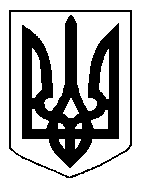 